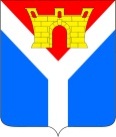 АДМИНИСТРАЦИЯ УСТЬ-ЛАБИНСКОГО ГОРОДСКОГО ПОСЕЛЕНИЯ  УСТЬ-ЛАБИНСКОГО РАЙОНА П О С Т А Н О В Л Е Н И Еот 12.12.2019                                                                                               № 966город Усть-ЛабинскО внесении изменений в постановление администрации Усть-Лабинского городского поселения Усть-Лабинского района от  22 декабря 2010г. № 452 «Об утверждении устава муниципального бюджетного учреждения спорта «Усть-Лабинский городской спортивный центр «Кубань» Усть-Лабинского городского поселения Усть-Лабинского района»В соответствии со статьей 70 Устава Усть-Лабинского городского поселения Усть-Лабинского района, постановляю:1.Внести изменения в постановление администрации Усть-Лабинского городского поселения Усть-Лабинского района от  22 декабря 2010г. №452 «Об утверждении устава муниципального бюджетного учреждения спорта «Усть-Лабинский городской спортивный центр «Кубань» Усть-Лабинского городского поселения Усть-Лабинского района», изложив приложение в новой редакции согласно приложению.2. Отделу по общим и организационным вопросам администрации Усть-Лабинского городского поселения Усть-Лабинского района (Чухирь) разместить его на официальном сайте администрации Усть-Лабинского городского поселения Усть-Лабинского района в сети «Интернет».3. Настоящее постановление вступает в силу со дня его подписания.4.Контроль за исполнением настоящего постановления возложить на исполняющего обязанности главы Усть-Лабинского городского поселения Усть-Лабинского района А.Н. Мандрина.Исполняющий обязанности главыУсть-Лабинского городского поселенияУсть-Лабинского района                                                                 А.Н. МандринПРИЛОЖЕНИЕк постановлению администрацииУсть-Лабинского городского поселенияУсть-Лабинского районаот 12.12.2019 № 966ПРИЛОЖЕНИЕУтвержденпостановлением администрацииУсть-Лабинского городского поселенияУсть-Лабинского района22.12.2010 № 452Уставмуниципального бюджетного учреждения спорта «Усть-Лабинский городской спортивный центр «Кубань» Усть-Лабинского городского поселения Усть-Лабинского района1. Общие положения1.1.Муниципальное бюджетное учреждение спорта «Усть-Лабинский городской спортивный центр «Кубань» Усть-Лабинского городского поселения Усть-Лабинского района, (именуемое далее – «Бюджетное учреждение»), является некоммерческой организацией, созданной для выполнения работ, оказания услуг в целях обеспечения реализации предусмотренных законодательством Российской Федерации полномочий администрации Усть-Лабинского городского поселения Усть-Лабинского района в сфере:- обеспечения условий для развития на территории Усть-Лабинского городского поселения Усть-Лабинского района (далее – городского поселения) физической культуры и массового спорта;- организации проведения официальных физкультурно-оздоровительных и спортивных мероприятий городского поселения.1.2. Бюджетное учреждение является юридическим лицом и от своего имени может приобретать и осуществлять имущественные и личные неимущественные права, нести обязанности, быть истцом и ответчиком в суде.1.3. Наименование Бюджетного учреждения на русском языке:полное - Муниципальное бюджетное учреждение спорта «Усть-Лабинский городской спортивный центр «Кубань» Усть-Лабинского городского поселения Усть-Лабинского района;сокращенное – МБУС «Усть-Лабинский ГСЦ «Кубань».1.4. Местонахождение Бюджетного учреждения – 352330, Российская Федерация, Краснодарский край, Усть-Лабинский район, г.Усть-Лабинск, ул.Элеваторная, 31.1.5. Учредителем Бюджетного учреждения является администрация Усть-Лабинского городского поселения Усть-Лабинского района (далее также «учредитель»). Собственником имущества Бюджетного учреждения является Усть-Лабинское городское поселение Усть-Лабинского района.1.6. Функции и полномочия учредителя Бюджетного учреждения осуществляет администрация Усть-Лабинского городского поселения Усть-Лабинского района. Функции и полномочия собственника Бюджетного учреждения осуществляет администрация Усть-Лабинского городского поселения Усть-Лабинского района.1.7. Бюджетное учреждение создано без ограничения срока деятельности.1.8. Бюджетное учреждение имеет печать с полным наименованием на русском языке.Бюджетное учреждение вправе иметь штампы и бланки со своим наименованием.1.9. Бюджетное учреждение вправе создавать филиалы и открывать представительства.Филиалы и представительства осуществляют деятельность от имени создавшего их Бюджетного учреждения. Бюджетное учреждение несет ответственность за деятельность своих филиалов и представительств.2. Предмет, цели и виды деятельности Бюджетного учреждения2.1. Бюджетное учреждение осуществляет свою деятельность в сфере физической культуры, школьного спорта и массового спорта в соответствии с предметом и целями деятельности, определенными Федеральным законом  от 6 октября 2003 г. № 131-ФЗ «Об общих принципах организации местного самоуправления в Российской Федерации» и настоящим Уставом.2.2. Предметом деятельности Бюджетного учреждения является:- реализация программ, направленных на создание благоприятных условий для развития физической культуры и спорта в Усть-Лабинском городском поселении Усть-Лабинского района;- организация адаптивной физической культуры;- организация туризма;- организация проведения официальных физкультурно-оздоровительных и спортивных мероприятий поселения.2.3. Основными целями деятельности Бюджетного учреждения являются:- формирование здорового образа жизни населения Усть-Лабинского городского поселения Усть-Лабинского района;- создание условий для реализации права любого гражданина, в том числе детей, заниматься спортом на профессиональной и любительской основе;-привлечение всех категорий населения к систематическим занятиям физической культурой, спортом и туризмом;- развитие и популяризация физической культуры и спорта среди населения.2.4. Для достижения целей, указанных в настоящем уставе, Бюджетное учреждение осуществляет следующие виды приносящей доход деятельности:Деятельность спортивных объектов;- деятельность спортивных объектов;- деятельность объектов по проведению спортивных мероприятий для профессионалов или любителей на открытом воздухе или в помещении (открытых, закрытых, под крышей, оборудованных или не оборудованных трибунами для зрителей): футбольных стадионов, хоккейных коробок, площадок для крикета, стадионов для регби;- организацию и проведение спортивных мероприятий на открытом воздухе или в закрытом помещении для профессионалов или любителей, включающие в себя: подбор персонала и управление персоналом; обслуживающим эти объекты, организацию работы спортивных секций, кружков, иных форм организованных занятий физкультурой и спортом; организацию туристических лагерей, походов, слетов; проведение спортивных мероприятий, спартакиад для организаций, предприятий.В целях реализации уставных задач Бюджетное учреждение вправе осуществлять следующие дополнительные виды деятельности:- прокат и аренда товаров для отдыха и спортивных товаров;-деятельность зрелищно-развлекательная, прочая, не включенная в другие группировки;- деятельность физкультурно-оздоровительная;- оказание услуг по предоставлению в пользование в соответствии с целевым назначением спортивных зданий и сооружений.2.5. Приведенный перечень видов деятельности является исчерпывающим.2.6. Муниципальные задания для Бюджетного учреждения в соответствии с предусмотренными настоящим Уставом основными видами деятельности формирует и утверждает учредитель. Бюджетное учреждение не вправе отказаться от выполнения муниципального задания.2.7. Бюджетное учреждение вправе сверх установленного муниципального задания, а также в случаях, определенных федеральными законами, в пределах установленного муниципального задания выполнять работы, оказывать услуги, относящиеся к его основным видам деятельности, предусмотренным настоящим Уставом, в сферах, указанных в пункте 1.1 настоящего Устава, для граждан и юридических лиц за плату и на одинаковых при оказании одних и тех же услуг условиях. Порядок определения указанной платы устанавливается учредителем, если иное не предусмотрено федеральным законом.3. Организация деятельности и управления бюджетным учреждениемУправление Бюджетным учреждением осуществляется Директором Бюджетного учреждения в соответствии с законодательными и иными нормативными актами Российской Федерации, законодательными и иными нормативными актами Краснодарского края, нормативными актами Усть-Лабинского городского поселения Усть-Лабинского района и настоящим Уставом на принципах единоначалия на основании заключенного с ним трудового договора.3.2. Директор Бюджетного учреждения назначается на должность и освобождается от должности распоряжением Учредителя.3.3. Учредитель заключает с Директором Бюджетного учреждения срочный трудовой договор, который может быть расторгнут или изменен до истечения срока по условиям, предусмотренным трудовым договором или действующим законодательством Российской Федерации.3.4. Директор Бюджетного учреждения осуществляет руководство текущей деятельности Бюджетного учреждения и имеет следующие права:- без доверенности действовать от имени Бюджетного учреждения, представлять его интересы в различных организациях, в судебных органах, органах государственной власти Российской Федерации и местного самоуправления;- принимать обязательства от имени Бюджетного учреждения;- управлять имуществом Бюджетного учреждения в пределах, установленных законодательством Российской Федерации, настоящим Уставом и заключенным с ним трудовым договором;- совершать сделки, соответствующие целям деятельности Бюджетного учреждения, за исключением сделок, могущих повлечь отчуждение имущества, выдавать доверенности, открывать счета в соответствии с законодательством Российской Федерации;- на основании законодательства Российской Федерации и настоящего Устава издавать приказы, правила, инструкции, положения по вопросам, входящим в компетенцию Бюджетного учреждения, обязательные для выполнения работниками Бюджетного учреждения;- утверждать штатное расписание в пределах установленных Учредителем численности и фонда оплаты труда;- устанавливать условия оплаты труда, формы материального поощрения работников Бюджетного учреждения, исходя из нормативных правовых актов Российской Федерации; - принимать на работу и увольнять с работы работников Бюджетного учреждения, применять к ним меры поощрения и налагать на них дисциплинарные взыскания;- назначать на должность и освобождать от должности руководителей филиалов и представительств;- обеспечивать выполнение распоряжений и иных распорядительных документов Учредителя;- осуществлять иные полномочия в соответствии с законодательством Российской Федерации.3.5. Директор Бюджетного учреждения несет перед Бюджетным учреждением ответственность в размере убытков, причиненных Бюджетному учреждению в результате совершения крупной сделки с нарушением требований, установленных федеральным законом и настоящим уставом, независимо от того, была ли эта сделка признана недействительной.3.6. Взаимоотношения работников и руководителя Бюджетного учреждения, возникающие на основе трудового договора, регулируются законодательством о труде.3.7. Предельная численность и структура Бюджетного учреждения устанавливается Учредителем. 4. Имущество и финансовое обеспечение бюджетного учреждения4.1. Источниками формирования имущества Бюджетного учреждения являются:- имущество, закрепленное за ним на праве оперативного управления или приобретенное Бюджетным учреждением на средства, выделенные ему Учредителем на приобретение этого имущества; - субсидии на финансовое обеспечение выполнения муниципального задания;- бюджетные инвестиции;- средства от деятельности, приносящей доход; - средства добровольных (целевых) взносов и пожертвований юридических и физических лиц (в том числе иностранных); - иные источники, не запрещенные действующим законодательством.4.2. Имущество Бюджетного учреждения закрепляется за ним на праве оперативного управления в соответствии с Гражданским кодексом Российской Федерации.4.3. Земельный участок, необходимый для выполнения Бюджетным учреждением своих уставных задач, предоставляется ему на праве постоянного (бессрочного) пользования.4.4. Финансовое обеспечение выполнения муниципального задания Бюджетным учреждением осуществляется в виде субсидий из бюджета Усть-Лабинского городского поселения Усть-Лабинского района.4.5. Финансовое обеспечение выполнения муниципального задания осуществляется с учетом расходов на содержание недвижимого имущества и особо ценного движимого имущества, закрепленных за Бюджетным учреждением учредителем, расходов на уплату налогов, в качестве объекта налогообложения  по которым признается соответствующее имущество, в том числе земельные участки.В случае сдачи в аренду с согласия учредителя недвижимого имущества и особо ценного движимого имущества, закрепленного за Бюджетным учреждением учредителем или приобретенного Бюджетным учреждением за счет средств, выделенных ему учредителем на приобретение такого имущества, финансовое обеспечение содержания такого имущества учредителем не осуществляется.4.6. Финансовое обеспечение осуществления Бюджетным учреждением полномочий администрации Усть-Лабинского городского поселения Усть-Лабинского района по исполнению публичных обязательств перед физическим лицом осуществляется в порядке, установленном администрацией Усть-Лабинского городского поселения Усть-Лабинского района.4.7. Бюджетное учреждение осуществляет операции с поступающими ему в соответствии с законодательством Российской Федерации средствами через лицевые счета, открываемые в территориальном органе Федерального казначейства или финансовом органе субъекта Российской Федерации (муниципального образования) в соответствии с положениями Бюджетного кодекса РФ.4.8. Бюджетное учреждение без согласия собственника не вправе распоряжаться особо ценным движимым имуществом, закрепленным за ним собственником или приобретенным Бюджетным учреждением за счет средств, выделенных ему собственником на приобретение такого имущества, а также недвижимым имуществом.Под особо ценным движимым имуществом понимается движимое имущество, без которого осуществление Бюджетным учреждением своей уставной деятельности будет существенно затруднено. Порядок отнесения имущества к категории особо ценного движимого имущества устанавливается Правительством Российской Федерации. Виды имущества определяются в порядке, установленном учредителем.Остальным находящимся на праве оперативного управления имуществом Бюджетное учреждение вправе распоряжаться самостоятельно, если иное не предусмотрено настоящим Уставом.Бюджетное учреждение вправе осуществлять приносящую доходы деятельность лишь постольку, поскольку это служит достижению целей, ради которых оно создано, и соответствующую этим целям, при условии, что такая деятельность указана в Уставе. Доходы, полученные от такой деятельности, и приобретенное за счет этих доходов имущество поступают в самостоятельное распоряжение Бюджетного учреждения.4.9. Бюджетное учреждение вправе с согласия собственника передавать некоммерческим организациям в качестве их учредителя или участника денежные средства (если иное не установлено условиями их предоставления) и иное имущество, за исключением особо ценного движимого имущества, закрепленного за ним собственником или приобретенного бюджетным учреждением за счет средств, выделенных ему собственником на приобретение такого имущества, а также недвижимого имущества.В случаях и порядке, предусмотренных федеральными законами, Бюджетное учреждение вправе вносить указанное имущество в уставный (складочный) капитал хозяйственных обществ или иным образом передавать им это имущество в качестве их учредителя или участника.4.10. Крупная сделка может быть совершена Бюджетным учреждением только с предварительного согласия  учредителя.Крупной сделкой признается сделка или несколько взаимосвязанных сделок, связанная с распоряжением денежными средствами, отчуждением иного имущества (которым в соответствии с федеральным законом Бюджетное учреждение вправе распоряжаться самостоятельно), а также с передачей такого имущества в пользование или в залог при условии, что цена такой сделки либо стоимость отчуждаемого или передаваемого имущества превышает 10 процентов балансовой стоимости активов Бюджетного учреждения, определяемой по данным его бухгалтерской отчетности на последнюю отчетную дату.Крупная сделка, совершенная с нарушением указанных требований, может быть признана недействительной по иску Бюджетного учреждения или его учредителя, если будет доказано, что другая сторона в сделке знала или должна была знать об отсутствии предварительного согласия учредителя Бюджетного учреждения.Руководитель Бюджетного учреждения несет перед Бюджетным учреждением ответственность в размере убытков, причиненных Бюджетному учреждению в результате совершения крупной сделки с нарушением указанных требований, независимо от того, была ли эта сделка признана недействительной.4.11. Бюджетное учреждение не вправе размещать денежные средства на депозитах в кредитных организациях, а также совершать сделки с ценными бумагами, если иное не предусмотрено федеральными законами.4.12. В случае, если заинтересованное лицо имеет заинтересованность в сделке, стороной которой является или намеревается быть Бюджетное учреждение, а также в случае иного противоречия интересов указанного лица и Бюджетного учреждения в отношении существующей или предполагаемой сделки, сделка должна быть одобрена учредителем.4.13. Бюджетное учреждение отвечает по своим обязательствам всем находящимся у него на праве оперативного управления имуществом как закрепленным за ним собственником имущества, так и приобретенным за счет доходов, полученных от приносящей доход деятельности, за исключением особо ценного движимого имущества, закрепленного за Бюджетным учреждением собственником этого имущества или приобретенного Бюджетным учреждением за счет выделенных собственником имущества средств, а также недвижимого имущества. Собственник имущества Бюджетного учреждения не несет ответственности по обязательствам Бюджетного учреждения.5. Информация о деятельности Бюджетного учреждения5.1. Бюджетное учреждение обеспечивает открытость и доступность следующих документов:1) учредительные документы, в том числе внесенные в них изменения;2) свидетельство о государственной регистрации Бюджетного учреждения;3) решение учредителя о создании Бюджетного учреждения;4) решение учредителя о назначении руководителя Бюджетного учреждения;5) положения о филиалах, представительствах Бюджетного учреждения;6) план финансово-хозяйственной деятельности Бюджетного учреждения, составляемый и утверждаемый в порядке, определенном учредителем, и в соответствии с требованиями, установленными Министерством финансов Российской Федерации;7) годовая бухгалтерская отчетность Бюджетного учреждения;8) сведения о проведенных в отношении Бюджетного учреждения контрольных мероприятиях и их результатах;9) муниципальное задание на оказание услуг (выполнение работ);10) отчет о результатах своей деятельности и об использовании закрепленного за ним муниципального имущества, составляемый и утверждаемый в порядке, определенном учредителем, и в соответствии с общими требованиями, установленными федеральным органом исполнительной власти, осуществляющим функции по выработке государственной политики и нормативно-правовому регулированию в сфере бюджетной, налоговой, страховой, валютной, банковской деятельности.5.2. Бюджетное  учреждение обеспечивает открытость и доступность документов, указанных в пункте 5.1 настоящего Устава, с учетом требований законодательства Российской Федерации о защите государственной тайны.5.3 Предоставление информации муниципальным учреждением, ее размещение на официальном сайте в сети Интернет и ведение указанного сайта осуществляются в порядке, установленном федеральным органом исполнительной власти, осуществляющим функции по выработке государственной политики и нормативно-правовому регулированию в сфере бюджетной, налоговой, страховой, валютной, банковской деятельности.6. Реорганизация, изменение типа, ликвидация Бюджетного учреждения6.1. Бюджетное учреждение может быть реорганизовано в порядке, предусмотренном Гражданским кодексом Российской Федерации, Федеральным законом "О некоммерческих организациях" и другими федеральными законами.6.2. Принятие решения о реорганизации и проведение реорганизации Бюджетного учреждения, если иное не установлено актом Правительства Российской Федерации, осуществляются в порядке, установленном администрацией Усть-Лабинского городского поселения Усть-Лабинского района.6.3. Изменение типа Бюджетного учреждения не является его реорганизацией. При изменении типа Бюджетного учреждения в его учредительные документы вносятся соответствующие изменения.6.4 Изменение типа Бюджетного учреждения в целях создания казенного учреждения осуществляются в порядке, устанавливаемом администрацией Усть-Лабинского городского поселения Усть-Лабинского района.6.5. Изменение типа Бюджетного учреждения в целях создания автономного учреждения осуществляются в порядке, установленном Федеральным законом «Об автономных учреждениях».6.6. Принятие решения о ликвидации и проведение ликвидации Бюджетного учреждения осуществляются в порядке, установленном администрацией Усть-Лабинского городского поселения Усть-Лабинского района.6.7. Имущество Бюджетного учреждения, оставшееся после удовлетворения требований кредиторов, а также имущество, на которое в соответствии с федеральными законами не может быть обращено взыскание по обязательствам Бюджетного учреждения, передается ликвидационной комиссией собственнику соответствующего имущества.7. Порядок внесения изменений в устав Бюджетного учрежденияИзменения в устав Бюджетного учреждения вносятся в порядке, установленном администрацией Усть-Лабинского городского поселения Усть-Лабинского района.